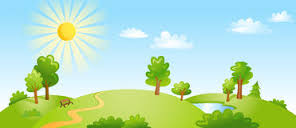 "There is more 
to life 
than increasing 
its speed."Mahatma Gandhi